Dates and Times:Tuesday, July 24, 2018 (5 pm with dinner) Monday, July 30 (11 am after brunch)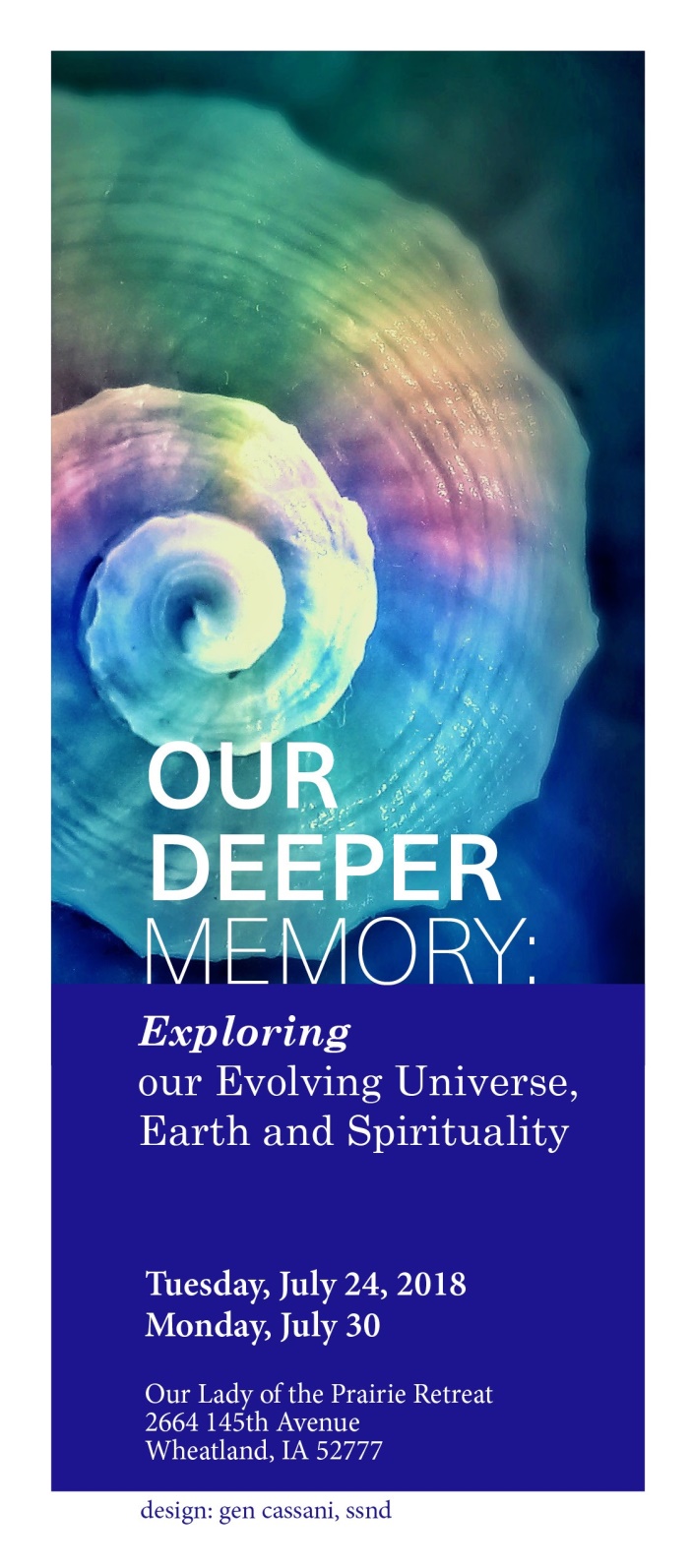 Cost:$500 which includes $50 nonrefundable deposit sent with registration. Balance of $450 due upon arrival.Registration deadline is June 9, 2018.Retreat is limited to ten participants.Facilitators:Kathleen Mary Kiemen, SSND    Former Co-Director of the                                                 Center for Earth Spirituality and Rural Ministry Maxine Pohlman, SSND    Director of La Vista Ecological Learning CenterPaulette Zimmerman, SSND   Former team member of the SSND Justice, Peace and     Integrity of Creation Staff, Central Pacific Province    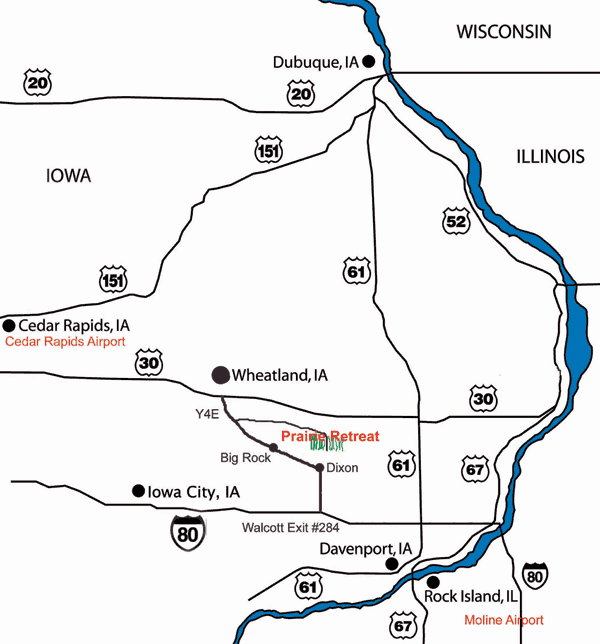 This silent retreat includes morning rituals and presentations, time to commune with nature in this pristine habitat, supportive videos and an optional sharing each day. Retreat concludes with a hermit day outdoors with Earth.Presentations include: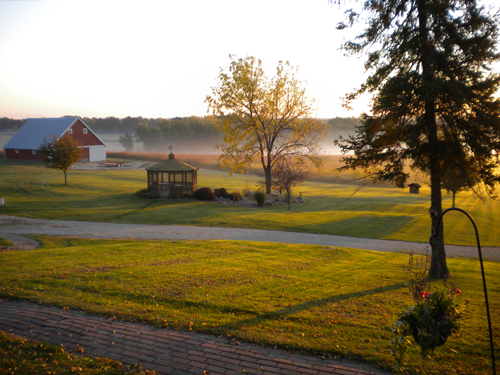 Birthing a New Universe Story that  encourages a shift to a biocentric spirit and focus Exploring the Nature of the Universe in its Guiding Principles and Characteristics that will guide us to a wholistic and feminine  relationship with all lifeParticipating in a Council of All BeingsGleaning wisdom from Laudato Si and the writings of Thomas Berry  Living the New Universe Story as an 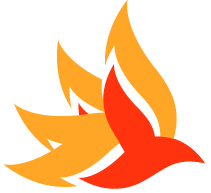 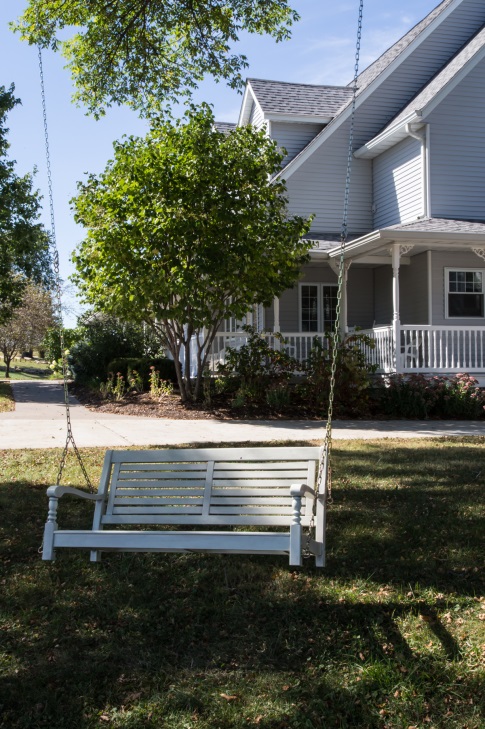 Retreat into conscious transformation of heart and soul by…Deepening an awareness of the Universe as the primary revelation of the DivineAwakening a 